PATVIRTINTAVilniaus Volungės darželio-mokyklosdirektoriaus 2019 m. lapkričio 27 d.įsakymu Nr. V - 114VILNIAUS VOLUNGĖS DARŽELIO-MOKYKLOS MOKYMOSI BE SIENŲ KONCEPCIJAI. BENDROS NUOSTATOS1. Vilniaus Volungės darželio-mokyklos mokymosi be sienų koncepcija (toliau Koncepcija) nurodo, kad mokiniai mokosi ne tik pamokų metu ir ne tik mokyklos pastate. Ši Koncepcija mokymosi procesą perkelia į kitas erdves ar žmonių grupes – miestą, gamtą, namus, keliones, šeimą, draugų būrį, internetą ir kitas medijas.2. Mokykloje be sienų mokymasis:2.1. įgyvendinamas siejant ją su Pradinio ugdymo bendrosiose programose numatytu dalykų turiniu.2.2. nukreiptas į konkretų ugdymo(si) tikslą;2.3. suteikia mokiniams savarankiškumo;2.4. sudaro galimybių prisiimti skirtingus vaidmenis ir atsakomybę.3. Koncepcijoje vartojamos sąvokos:3.1. Mokymasis už klasės ribų – mokymosi procesas perkeliamas į kitas erdves(biblioteką, valgyklą, mokyklos rekreacijos vietas, sporto, aktų sales, miestą, gamtą, kultūros įstaigas, įmonės, valdžios, mokslo ir studijų institucijas ir kt.)3.2. Prasmingų pertraukų sistema  - edukacinių, judrių ir žaismingų erdvių kūrimas ir pritaikymas pertraukų metu (dailės, ramių pokalbių, stalo žaidimų, edukacinių filmų, judriųjų žaidimų erdvės, patirčių siena, ilgoji (45 min.) pertrauka lauke). Visų erdvių sujungimas į vientisą sistemą.3.3. Mokymasis virtualioje aplinkoje – prieinamos skaitmeninės priemonės,interneto svetainės, socialiniai tinklai (classdojo), bendravimo ir bendradarbiavimo aplinkos ir kt.II. MOKYMOSI BE SIENŲ MODELIS4. Mokymosi be sienų pamokų ir pertraukų schemos:4.1. Mokymosi be sienų pamokų schema: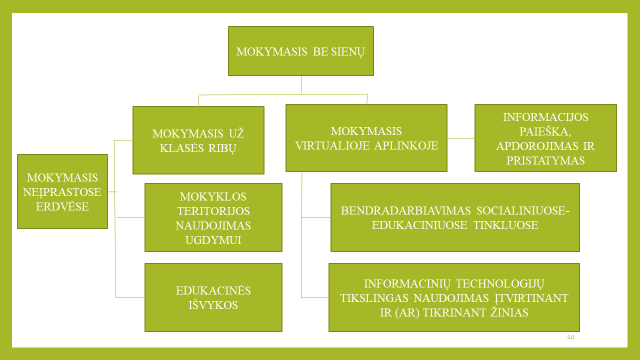 4.2. Mokymosi be sienų Prasmingų pertraukų sistemos schema: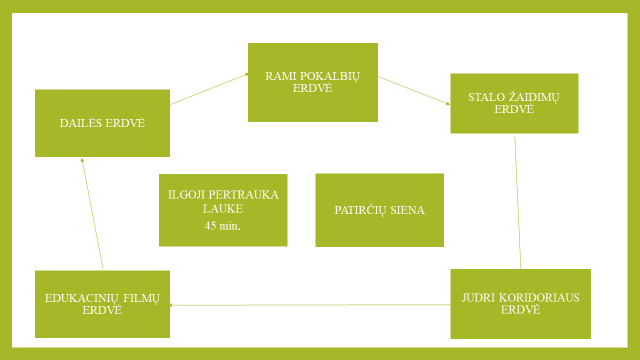 5. Įgyvendindamas mokymąsi be sienų mokytojas:5.1. domisi mokymosi be sienų galimybėmis ir organizuoja realaus pasaulio pažinimu pagrįstą ugdymą už mokyklos ribų esančiose aplinkose5.2. žino mokymosi be sienų edukacines galimybes ir geba panaudoti ugdymui: teorijos pritaikymui praktikoje, tyrinėjimui ir kitokiam mokymuisi, sveikatos stiprinimui ir kt.;5.3. įvairiai ir lanksčiai organizuoja mokymąsi pagal individualius mokinių poreikius ir pasirinkimus, pagrįstus jų asmenine patirtimi, siekiais;5.4. ugdo įvairias šiuolaikiniam gyvenimui būtinas kompetencijas, susietas su gyvenimo patirtimi;5.5. užtikrina gerą mokinių savijautą;5.6. įtraukia tėvus (globėjus) ir (ar) kitus partnerius į mokymo(si) veiklas;5.7. analizuoja ir aptaria mokinių mokymosi be sienų poveikį, tobulina taikomus būdus ir ieško naujų galimybių;5.8. analizuoja, kaip (kiek) (ar) mokymosi virtualioje aplinkoje gerina mokymosi rezultatus, ir tobulina mokymosi virtualioje aplinkoje taikymo mokymui ir mokymuisi būdus;6. Mokydamasis be sienų mokinys:6.1. ugdosi bendrąsias ir dalykines kompetencijas;6.2. turi galimybę patirti įvairius mokymosi būdus ir formas, išbandyti įvairių rūšių užduotis ir kuo įvairesnes veiklas įvairiuose kontekstuose (mokykloje, bibliotekose, gamtoje ir kt.);6.3. turi galimybę realizuoti saviraiškos galimybes;6.4. įsivertina savo veiklos rezultatus;6.5. suvokia save kaip asmenybę, džiaugiasi pasiekimais.III. BAIGIAMOSIOS NUOSTATOS7. Koncepcija nenustato vieno konkretaus recepto.8. Mokinių pasiekimai ir pažanga vertinami atsižvelgiant ne vien į apibrėžtus, programinius ugdymo tikslus, bet ir į individualias kiekvieno mokinio išgales bei ypatybes.9. Koncepcija aktualizuoja ugdymą, suteikia mokiniams galimybę įgyti įvairesnės patirties, būti mokomiems įvairesnių žmonių ir susieti mokymąsi su savo interesais._______________________________